Листування з органами ДПС можливо за допомогою:послуги Укрпошти 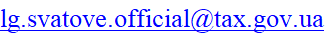 на електронну адресу Отримати консультацію можна за телефонами:отримання ідентифікаційного коду – (06456) 2-12-84;реєстрації та обліку платників, приймання звітності, реєстрація РРО КОРО РК – (06456) 2-12-84; отримання довідки про доходи – (06456) 2-12-84;реєстрація платників єдиного податку фізичних осіб – (06456) 2-12-84;щодо адміністрування податків і зборів з фізичних осіб – (06456) 2-12-84;щодо адміністрування податків і зборів з юридичних осіб – (06456) 2-12-84;стану розрахунків з бюджетом – (06456) 2-12-84;щодо отримання довідки про відсутність заборгованості з платежів, контроль за справлянням яких покладено на контролюючі органи – (06456) 2-12-84з питань декларування доходів громадян – (06456) 2-12-84;щодо видачі та отримання ліцензій – 0958713644 